Сваенавивочная машина МКМ-1: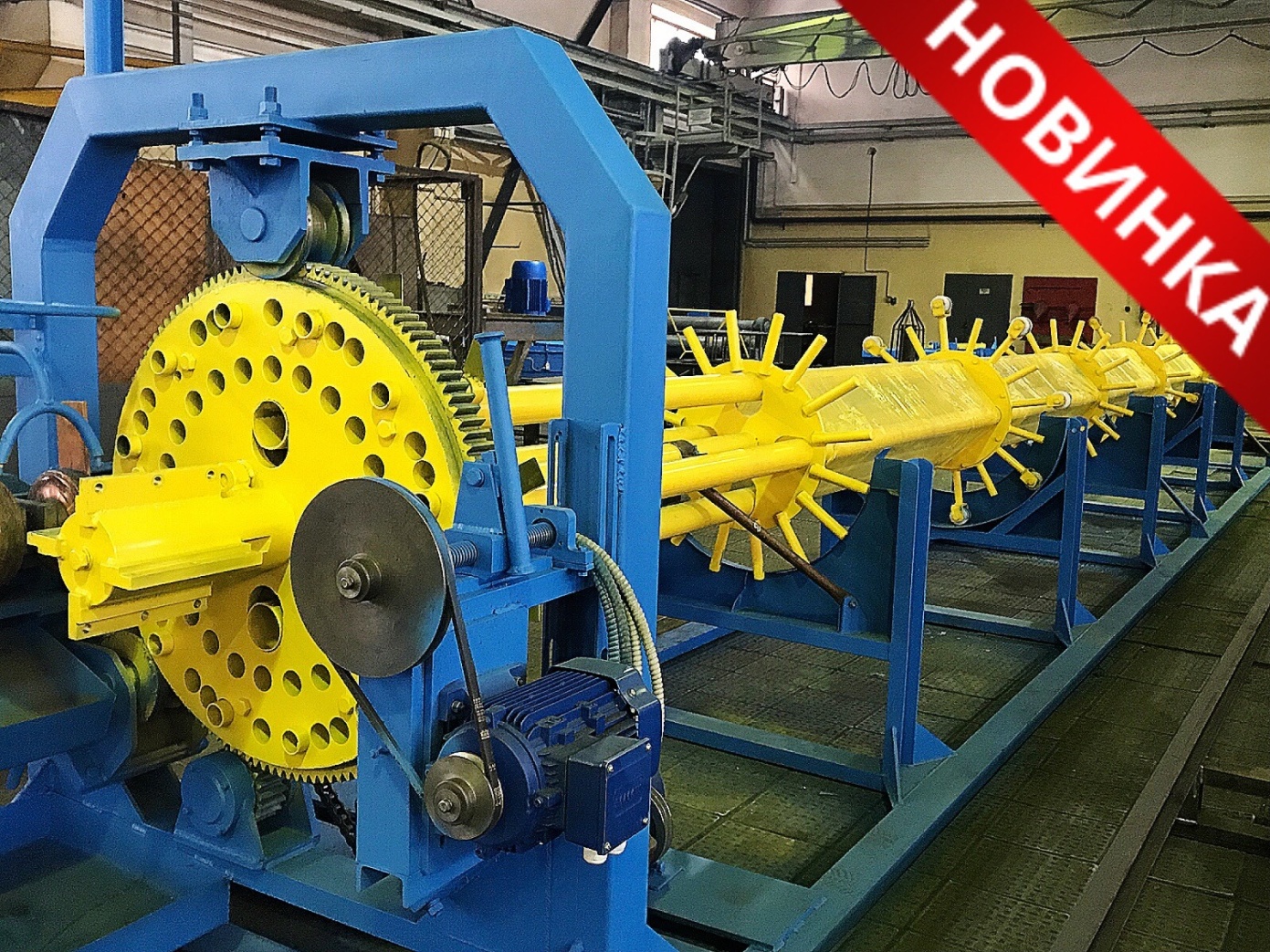 ОПРОСНЫЙ ЛИСТ Данное оборудование можно заказать с индивидуальным для Вас набором технических параметровЗа дополнительной информацией обращайтесь в отдел сбыта завода поТел / факс: (843) 295-39-97, 272-64-55, 8-800-700-64-55 (звонок по России бесплатный)E-mail: kazkem@kazkem.ru420073 РФ 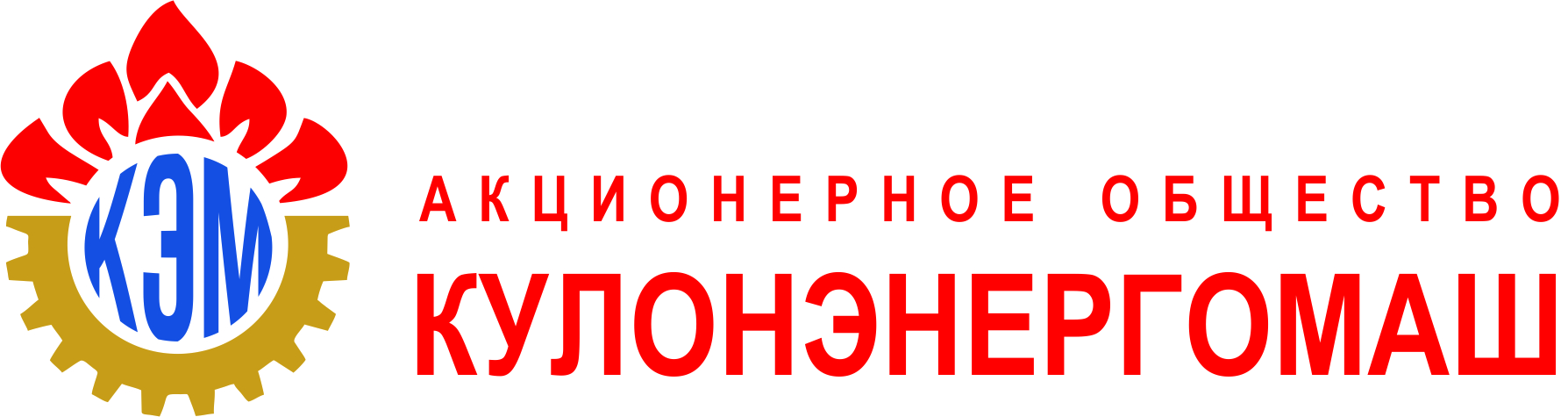 ИНН  1660030035Республика ТатарстанКПП 166001001г. Казань , ул. Ад.Кутуя, д. 86ОГРН 1021603632588   Тел. (843)295-39-97БИК 049205603(843) 295-39-97Р/с 40702810062000006926kazkem@kazkem.ruк /с 30101810600000000603Информация о Вашем предприятииИнформация о Вашем предприятииНаименование:Город:Телефон / факс:Контактное лицо:Информация о необходимой сваенавивочной машине:Информация о необходимой сваенавивочной машине:Длина каркаса сваи, мДиаметр каркаса сваи, ммКоличество стержней арматурыНоминальный диаметр продольной арматуры, ммДиаметр проволоки для навивки, ммШеф-монтажные и пусконаладочные работы (да, нет)Транспортные услуги пункт назначения (да, нет)